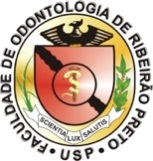 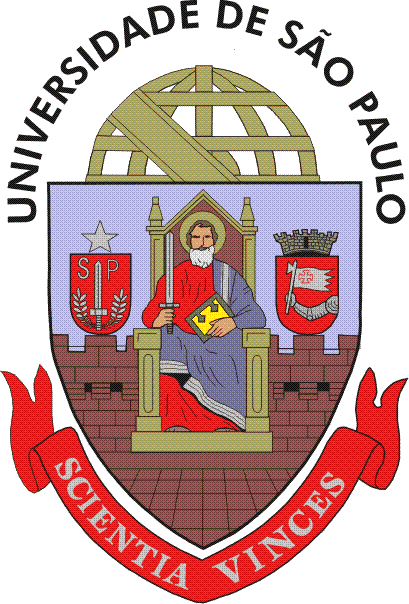 Protocolo de Aplicação de Selante ResinosoElaborado por: Mônica Campos SerraProfessora Titular da DentísticaFotografia InicialDeterminar contatos oclusaisIsolamento criteriosoProfilaxia cuidadosaLavar bastante e secarCondicionamento ácido - 15 a 30 segundosLavar bastante e secarAplicar o selante, preferencialmente opacoFotopolimerizar, considerando tipo do selante  e potência do aparelho (mW/cm2)Teste de retenção do materialAjuste oclusal, Acabamento e PolimentoFotografia BaselineProservação